ZDRAVÍM ŠIESTAKOV!Urob si poznámky a nauč sa nové témy, ktorými ukončíme tematický celok . Na budúci týždeň budeme opakovať.            p. uč.Ivanová          Huby   s plodnicou                                 7.týždeň                                            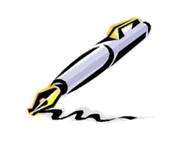 neobsahujú chlorofyl,potrebujú veľa vody,výživa rozkladom organických látok,rozmnožovanie výtrusmi.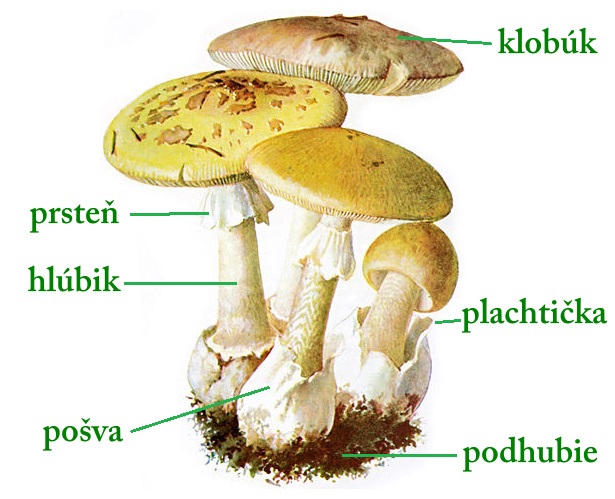 Stavba:Plodnica (nadzemná časť)je rozmnožovací orgán, v ktorom sú uložené výtrusy. Klobúk - na spodnej strane môžu byť: lupenerúrkyHlúbik – spája podhubie a klobúkZávoj (niektoré)Prsteň(niektoré)– pozostatok závojaPlachtička (niektoré) – zakrýva mladú hubuPošva (niektoré) – pozostatok plachtičkyPodhubie(podzemná časť)Podľa spôsobu získavania živín huby delíme na:saprofytické – vyživujú sa rozkladom organických látokparazitické – odoberajú zo živých organizmov organické látky, čím ich oslabujúsymbiotické – mykoríza = spolunažívajú so stromami, pomáhajú stromom prijímať vodu a zo stromov získavajú organické látky.Jedlé huby– kozák brezový, bedľa vysoká, suchohríb hnedýNejedlé huby– rýdzik žltookrajovýJedovaté huby– muchotrávka zelená,muchotrávka červená,  hodvábnica veľká, hríb satanskýVýznam húb: rozkladajú odumreté telá organizmov (reducenty),potrava pre živočíchy,spolu s riasami tvoria lišajníky.         INÉ HUBY A LIŠAJNÍKY Kvasinky: – jednobunkové huby, - žijú v teplom prostredí, - živia sa rozkladom organických látok (cukor), - rozmnožujú sa pučaním, - telo tvorí bunková stena, cytoplazmatická blana, vakuola, jadro, mitochondrie. 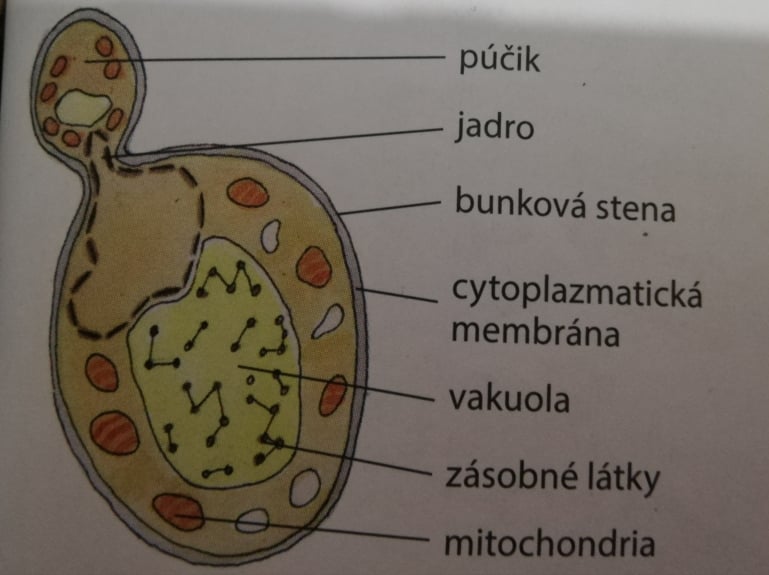 Kvasinky prijímajú živiny rozkladom cukru.Prečo kysnuté cesto “nafučí“?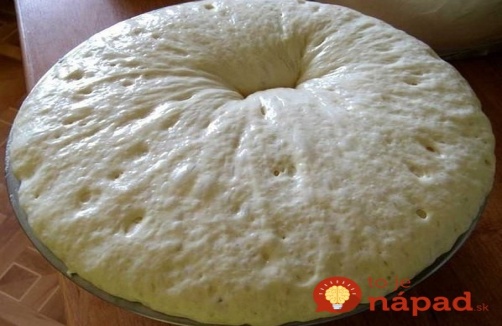 Význam kvasiniek:Potravinársky priemysel- výroba pečivaLiehovarnícky priemysel- výroba piva, vínaFarmaceutický a kozmetický priemyselMedicína- kvasinky (pôvodcovia ochorení), výroba vakcín, vitamínov,...Plesne – mnohobunkové huby bez plodníc:- telo tvorí mnohobunkové podhubie a výtrusnica. Voľným okom ich nevidíme, až kým nevytvárajú povlaky (pripomínajú vatu alebo zamat). Sú všade okolo nás (pôda, voda, vzduch). Rozmnožujú sa výtrusmi. Lišajníky Tvoria 2 organizmy, ktoré žijú  spolu v symbióze:hubové vlákna, ktoré nasávajú vodujednobunkové zelené  riasy, pri fotosyntéze  vytvárajú organické látky, ktoré potrebujú huby na výživu Hubové vlákna + jednobunkové riasy = lišajník 1. hubové vlákna – zadržiavajú vodu 2. zelené riasy - fotosyntéza - ide o prospešné spolunažívanie (symbióza), - rozmnožujú sa nepohlavne. 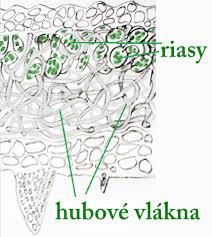 